ASMAL – Associação de Saúde Mental do Algarve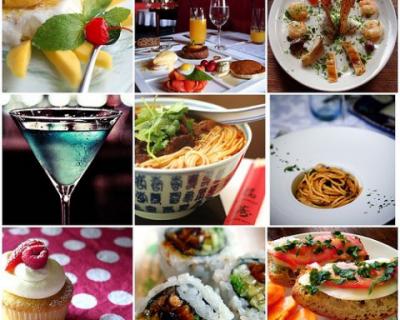 1. IntroduçãoEste manual foi concebido como recurso pedagógico de Apoio à UFCD 2 - Sistema HACCP (Hazard Analysis and Critical Control Points) do Curso de Cozinheiro/a.O HACCP - Hazard Analysis and Critical Control Points - Análise dos Perigos e Pontos Críticos de Controlo - é um sistema que tem como objetivo garantir a segurança dos alimentos através da identificação dos perigos associados ao seu manuseamento e das medidas adequadas ao seu controlo.Deverá assim ser encarado como uma ferramenta de análise e prevenção de perigos ligados ao processamento alimentar e não para o controlo apenas do produto final.Este sistema de autocontrolo pode ser aplicado ao longo de toda a cadeia alimentar, desde a produção primária até ao/à consumidor/a final e a sua implementação deve ser orientada por evidências científicas dos perigos para a saúde pública.Qualquer sistema de HACCP permite modificações, caso surjam melhorias no design dos equipamentos, procedimentos do processo ou desenvolvimentos técnicos.Desde 1986 que o Comité do Codex Alimentarius recomenda às empresas alimentares, a aplicação de sistemas de autocontrolo baseados nos princípios do sistema de HACCP.A União Europeia, com a liberalização da circulação de mercadorias, em 1 de Janeiro de 1993, fez uma perspetiva de implementação e manutenção, por parte das indústrias alimentares, de um sistema continuado de controlo baseado na metodologia de HACCP, começando por exigir sectorialmente nas Diretivas verticais, e mais tarde, de um modo geral, mediante a Diretiva 93/43/CEE, de 13 de Julho de 1993, relativa à higiene dos produtos alimentares de caráter horizontal.Objetivos do manualO presente manual tem como principais objetivos:  1 Servir como um documento de base para apoiar o estudo dos temas abordados na UFCD 2 –, Sistema HACCP (Hazard Analysis and Critical Control Points) do Curso de Cozinheiro/a embora por vezes, estes sejam desenvolvidos com um maior aprofundamento do que é exigido para uma unidade com a duração de 25 horas.2 Auxiliar o/a formando/a na aquisição de conhecimentos e competências enunciados nos objetivos gerais e específicos da UFCD 3 Colaborar no desenvolvimento de boas práticas num sistema preventivo de segurança alimentar, através da análise dos perigos e do controlo dos pontos críticos do processo.Benefícios para o/a utilizador/aEste documento apresenta a informação sistematizada, permitindo, assim, a sua consulta, de forma autónoma ou com o acompanhamento do/a formador/a, durante as sessões de formação, bem como uma orientação e preparação para momentos de avaliação.Sublinha-se que o mesmo foi igualmente concebido visando permitir a sua utilização a posteriori, ou seja, pretende-se que o/a formando/a o utilize como apoio para a revisão de conceitos, métodos, técnicas, procedimentos após o término da formação Destinatários/asEste manual tem como destinatários/as os/as formandos/as do Curso de Cozinheiro/a. Como está organizado- Introdução, que procura ser o fio condutor desta formação, proporcionando uma chave de leitura para o manual;- Desenvolvimento, que integra o enquadramento teórico, com o 1 tema que corresponde aos objetivos- Bibliografia, que reúne os contributos das diversas autorias temáticas;Condições de UtilizaçãoEste manual foi concebido como um todo, abordando os vários conteúdos que compõem a UFCD pelo que deve ser apropriado na íntegra. Para uma fácil compreensão da sua estrutura deve ser, previamente, consultado e analisado o índice.  Introdução ao temaO conceito básico destacado pelo HACCP é a prevenção e não a inspeção do produto terminado. Os/as agricultores/as e produtores/as, as pessoas encarregadas da fabricação e distribuição e o/a consumidor/a devem possuir toda a informação necessária sobre o alimento e os procedimentos relacionados com o mesmo, pois somente assim poderão identificar o lugar onde a contaminação pode ocorrer, e a maneira pela qual seria possível evitá-la. Se o "onde" e o "como" são conhecidos, a prevenção torna-se simples e óbvia, e a inspeção e as análises laboratoriais passam a ser supérfluos. O objetivo é, além da elaboração do alimento de maneira segura, comprovar, através de documentação técnica apropriada, que o produto foi elaborado com segurança. O "onde" e o "como" são representados pelas letras HA (Análise de Perigos) da sigla HACCP. As provas de controlo da fabricação dos alimentos recaem nas letras CCP (Pontos Críticos de Controle). Partindo-se desse conceito, HACCP é nada mais que a aplicação metódica e sistemática da ciência e tecnologia para planear, controlar e documentar a produção segura de alimentos.Garantia da Segurança Alimentar  (HACCP) Introdução O objetivo da ISO 22000 é a harmonização dos requisitos necessários para fornecer ao consumidor final um alimento seguro. A norma centra-se na gestão de um sistema que garanta ao consumidor que o alimento é seguro no momento do consumo.Aplica-se a todas as fases da cadeia alimentar  (e.g., produção primária, rações, indústria alimentar, transporte, armazenamento e distribuição, comércio)  e a outras organizações que não estejam diretamente ligadas à cadeia alimentar  (e.g., fornecedores de equipamento, produtos de limpeza e higienização, materiais de embalagem ou outros materiais que entrem em contacto com os alimentos, prestadores de serviços). Esta possibilidade de aplicação a toda a cadeia está diretamente relacionada com a abordagem centrada no consumidor final e com o objetivo explícito da ISO 22000 de harmonizar, a nível global, os requisitos para gestão da segurança alimentar de todos os operadores da cadeia alimentar.Enquadramento do TemaA International Organization for Standadization (ISO) publicou, no dia 1 de Setembro de 2005, a ISO 22000, sendo uma norma internacional que harmoniza, finalmente, o estado da arte num domínio tão importante quanto o da Segurança Alimentar: ISO 22000:2005 - Food safety management systems - Requirements for any organization in the food chain.A implementação desta norma permite a definição de um Sistema de Gestão de Segurança Alimentar, segundo a Metodologia HACCP (Hazard Analysis and Critical Control Points – Análise de Perigos e Pontos Críticos de Controlo), para organizações da cadeia de fornecimento de produtos alimentares, que pretendam demonstrar a sua aptidão para controlar os perigos e fornecer produtos seguros, permitindo a certificação por terceira parte independente. Possibilita ainda o cumprimento dos requisitos legais, nomeadamente do Regulamento (CE) n.º 852/2004, do Parlamento Europeu e do Conselho, de 29 de Abril de 2004 (obrigatório a partir de 1 de Janeiro de 2006), destacando a definição dos objetivos a atingir em matéria de segurança dos géneros alimentícios, deixando aos empresários do sector alimentar a responsabilidade de adotar as medidas de segurança a aplicar a fim de garantir a inocuidade dos géneros alimentícios.Esta norma aplica-se, assim, na produção primária (agricultura, pecuária, pesca), em todas as fases de transformação intermédia, nos serviços de logística e disponibilização por grosso ou retalho, na hotelaria e restauração; bem como a todas as organizações cujas atividades se interrelacionem com aquelas, como são os casos da produção de equipamentos para a indústria alimentar, de material de embalagem, de produtos de higienização, limpeza, controlo de pragas e outros, e de aditivos e ingredientes para incorporação nos alimentos.Integração com outros Sistemas de Gestão e VantagensÉ possível integrar o Sistema de Gestão da Segurança Alimentar com outros Sistemas de Gestão, nomeadamente com o Sistema de Gestão da Qualidade  (ISO 9001:2000).A implementação de um Sistema de Gestão da Segurança Alimentar apresenta diversas vantagens:• Cumprir com a legislação, nomeadamente o Regulamento (CE) n.º 852/2004; • Permitir uma maior identificação dos potenciais riscos que podem ocorrer nas diversas fases de preparação e de confeção dos alimentos, permitindo a definição de formas de prevenção e de controlo desses riscos; • Evitar o aparecimento de problemas de saúde pública tais como intoxicações alimentares, onde os custos diretos (indemnizações, despesas de hospital) e indiretos (perda de credibilidade) podem ser elevados; • Permitir maior identificação e distribuição de responsabilidades internas, permitindo assim a cada colaborador/a tornar-se mais consciente da sua importância e função na organização; • Permite a realização de ações de formação mais vocacionadas para a área da higiene e segurança alimentar; • Definir um sistema de avaliação de fornecedores/as eficaz, evitando assim a introdução de produtos “não conformes” ou “duvidosos” no ciclo produtivo; • Permitir identificar algumas fragilidades da empresa, podendo prevenir ocorrências de problemas;• Permitir aumentar a satisfação dos clientes.Princípios e conceitos O HACCP é uma sigla internacionalmente reconhecida para Hazard Analysis and Critical Control Point ou Análise de Perigos e Controlo de Pontos Críticos.HA = Análise de perigosCCP = Pontos Críticos de ControloHAZARD = PerigoO sistema de Análise de Perigos e Controlo de Pontos Críticos (HACCP) tem na sua base uma metodologia preventiva, com o objetivo de poder evitar potenciais riscos que podem causar danos aos/às consumidores/as, através da eliminação ou redução de perigos, de forma a garantir que não estejam colocados, à disposição do/a consumidor/a, alimentos não seguros.O sistema HACCP baseia-se na aplicação de princípios técnicos e científicos na produção e manipulação dos géneros alimentícios desde "o prado até ao prato".O que é um alimento não seguro?Não são seguros os alimentos que podem ser prejudiciais à saúde humana ou que de alguma forma possam ser impróprios para o consumo humano.Os 7 princípiosDe acordo com o Codex Alimentarius, para a implementação de um sistema HACCP, devem ser considerados os seguintes princípios:1. Identificar os perigos e medidas preventivasIdentificar quaisquer perigos que devam ser evitados, eliminados ou reduzidos para níveis aceitáveis2.Identificar os pontos críticos de controloIdentificar os pontos críticos de controlo (PCC) na fase ou fases em que o controlo é essencial para evitar ou eliminar um risco ou para reduzir para níveis aceitáveis3. Estabelecer limites críticos para cada medida associada a cada PCCEstabelecer limites críticos em pontos críticos de controlo, que separem a aceitabilidade da não aceitabilidade com vista à prevenção, eliminação ou redução dos riscos identificados4. Monitorizar/controlar cada PCCEstabelecer e aplicar processos eficazes de vigilância em pontos críticos de controlo5. Estabelecer medidas corretivas para cada caso de limite em desvioEstabelecer medidas corretivas quando a vigilância indicar que um ponto crítico não se encontra sob controlo6. Estabelecer procedimentos de verificaçãoEstabelecer processos, a efetuar regularmente, para verificar que as medidas referidas nos princípios de 1 a 5 funcionam eficazmente7. Criar sistema de registo para todos os controlos efetuadosElaboração de documentos e registos adequados à natureza e dimensão das empresas, a fim de demonstrar a aplicação eficaz das medidas referidas nos princípios 1 a 6 Origem do HACCPNo seguimento de uma teoria de microbiologistas dos anos 30, o HACCP foi desenvolvido, no final da década de 60, pela companhia americana Pillsbury, em conjunto com a NASA - National Aeronautics and Space Administration- e o U.S. Army Laboratories em Natick, para o programa espacial da NASA – projeto APOLO, de forma a desenvolver técnicas seguras para o fornecimento de alimentos para os astronautas da NASA.Nos anos 70 foi aplicado à indústria conserveira americana e em 1980 a OMS/FAO recomendam a sua aplicação às pequenas e médias empresas. O HACCP foi assim um método desenvolvido inicialmente pelo setor privado de forma a garantir a segurança dos produtos.Em 1993, através da Diretiva 93/43/CEE, o HACCP começa a fazer parte da regulamentação europeia, tendo por base de aplicação os princípios expressos no Codex Alimentarius.Em 2006, o Regulamento (CE) nº852/2004, do Parlamento Europeu e do Conselho, de 29 de Abril de 2004, relativo à higiene dos géneros alimentícios, e que revoga a Diretiva 93/43/CEE, estipula, no seu artigo 5º, que todos os/as operadores/as do setor alimentar devem criar, aplicar e manter um processo ou processos permanentes baseados nos 7 princípios do HACCP.Pré-requisitosDe forma a prevenir, eliminar ou apenas reduzir os perigos que podem vir a contaminar o género alimentício durante o seu processo produtivo e posterior distribuição, devem ser tidos em conta requisitos que uma vez contemplados permitiram a aplicação efetiva do sistema HACCP.Os pré-requisitos controlam os perigos associados ao meio envolvente ao processo de produção do género alimentício, enquanto o sistema HACCP controla os perigos associados ao processo de produção.Devem ser considerados os seguintes pré-requisitos:1. Estruturas e Equipamentos2. Plano de Higienização3. Controlo de Pragas4. Abastecimento de água5. Recolha de resíduos6. Materiais em contacto com alimentos7. Higiene Pessoal8. FormaçãoQuem tem de desenvolver o sistema HACCPTodas as empresas do sector alimentar que se dediquem a qualquer fase da produção, transformação, armazenagem e/ou distribuição de géneros alimentícios.Definição de empresa do sector alimentar: qualquer empresa, com ou sem fins lucrativos, pública ou privada, que se dedique a uma atividade relacionada com qualquer das fases da produção, transformação, armazenagem e/ou distribuição de géneros alimentícios. (cfr nº2 do artigo 3º do regulamento nº178/2002 de 28 de Janeiro).E se se tratar de fabrico de produtos alimentares no domicílio para venda?Não é possível o fabrico de produtos alimentares, para venda, no domicílio  (instalação doméstica privada).Flexibilidade na aplicação do sistema HACCPA flexibilidade na aplicação do sistema HACCP será aplicável aos/às operadores/as do setor alimentar que depois de terem implementado as alíneas a) e b) do artigo 5º do Regulamento (CE) nº852/2004, considerem não ser possível identificar os pontos críticos de controlo e que demonstrem com a aplicação de medidas preventivas asseguram a segurança alimentar dos alimentos. Informa-se no entanto, que a veracidade dessas conclusões será verificada no ato da ação de inspeção ao estabelecimento.Terminologia Perigo: Agente microbiológico, químico ou físico, presente no alimento ou a condição em que este pode ocorrer, que pode causar um efeito adverso à saúde. Análise de perigos: Processo de recolha de informação sobre os perigos potenciais associados ao alimento, que possam ser significativos no Plano HACCP. Risco: Probabilidade de um dado perigo ocorrer. Ponto crítico de controlo (PCC): Ponto, procedimento, operação ou etapa no qual o controlo deve ser aplicado, sendo essencial para prevenir, reduzir a níveis aceitáveis ou eliminar um perigo, relacionado com a inocuidade dos alimentos. Medidas preventivas: Atividades que reduzem ou eliminam a ocorrência de perigos a um nível aceitável. Sistema de monitorização: Conjunto de observações ou medições dos parâmetros de controlo para avaliar se um ponto crítico está dentro dos valores aceitáveis. Sistema haccp: Resultado da implementação de um Plano HACCP. Limite crítico: Valor/Critério que diferencia a aceitabilidade ou a inaceitabilidade do processo Ações corretivas: Ação ou procedimento a tomar quando os resultados da monitorização dos PCC’s indicam uma perda de controlo. Plano haccp: Documento escrito, preparado de acordo com os princípios do HACCP e que refere os procedimentos a serem seguidos, de modo a garantir o controlo de um processo ou procedimento específico. Verificação: Métodos, procedimentos ou testes, adicionais aos utilizados na monitorização, que permitem determinar a eficácia do sistema e se este está de acordo com o plano. Fluxograma: Representação esquemática da sequência das etapas ou operações usadas na produção de um determinado produto. Árvore de decisão: Sequência de questões que permitem determinar se um ponto é crítico.Validação: Item de verificação que tem como objetivo a recolha e avaliação de informação técnica e científica necessária para garantir que o plano HACCP, quando devidamente implementado, controla os perigos de forma efetivaRegulamentação Principal Legislação Aplicável a HACCPRegulamento (UE) nº 1169/2011, de 25 de outubro com o objetivo final visa reforçar o direito do consumidor a uma escolha cada vez mais informada através de regras de rotulagem Alimentar.Decreto-Lei n.º 113/2006 de 12 de junho, visa assegurar a execução e garantir o cumprimento das obrigações decorrentes dos Regulamentos (CE) nºs 852/2004 e 853/2004, ambos do Parlamento Europeu e do Concelho, de 29 de abril, relativos à higiene dos géneros alimentícios e às regras específicas de higiene aplicáveis aos géneros alimentícios de origem animal, respetivamente. Revoga o Decreto-Lei n.º 67/98 de 18 de março.Regulamento (CE) n.º 852/2004 do Parlamento Europeu e do Conselho de 29 de abril de 2004, relativo à higiene dos géneros alimentícios.Regulamento (CE) n.º 853/2004 do Parlamento Europeu e do Conselho de 29 de abril de 2004, que estabelece regras específicas de higiene aplicáveis aos géneros alimentícios de origem animal.Regulamento (CE) n.º 854/2004 do Parlamento Europeu e do Conselho de 29 de abril de 2004, que estabelece as regras específicas de organização dos controlos oficiais de produtos de origem animal destinados ao consumo humano.Regulamento (CE) n.º 2073/2005 da Comissão de 15 de novembro de 2005, relativo a critérios microbiológicos aplicáveis aos géneros alimentícios.Diretiva 2002/99/CE, de 16 de dezembro, que estabelece as regras de política sanitária aplicável à produção, transformação, distribuição e introdução de produtos de origem animal destinados ao consumo humano.Diretiva 2004/41, do Parlamento Europeu e do Conselho, de 21 de abril de 2004, que revoga certas diretivas relativas à higiene e condições de saúde na produção e colocação no mercado de certos produtos de origem animal destinados ao consumo humano e altera as Diretivas 89/662/CEE e 92/118/CEE e a decisão do Conselho 95/408/CE.ProcedimentosProcedimentos de controloApós ter identificado alguns possíveis focos de problemas, o/a responsável do estabelecimento tem de os controlar e de assegurar aos/às clientes que o faz. Para isso, deve: - Garantir que existem controlos de segurança nesses pontos críticos para acautelar a segurança alimentar (Princípios 3º e 4º); - Vigiar (monitorizar) regularmente os controlos para verificar que trabalham eficientemente; - Manter e rever todos os controlos; - Rever, controlar e monitorizar os procedimentos (também sempre que as operações alimentares mudem) (Princípios 6º e 7º). A natureza e a complexidade do sistema utilizado irá, na prática, depender da natureza e da complexidade do processo produtivo. Os documentos escritos e os registos são de grande utilidade, tanto como forma de responsabilização dos/as manipuladores/as como para a organização da empresa, e ainda para esta demonstrar, às diferentes entidades, que cumpre a legislação. Provavelmente, em muitas empresas, já se aplicam muitos controlos. Mesmo assim, todos os procedimentos da empresa deverão ser revistos e avaliados os potenciais perigos. Poderão ser detetados problemas que até ao momento não se tinham evidenciado ou, pelo contrário, poderá verificar-se que os controlos estão a funcionar corretamente. Isto é especialmente importante em certos pontos das operações, depois dos quais não vão existir mais controlos que eliminem ou controlem os perigos para a segurança alimentar (por exemplo, produtos que se consomem crus, ou que se cozinham, mas que se comem frios). A análise de perigos irá ajudar a decidir o nível de controlo que é necessário e apropriado para a empresa cumprir os requisitos legais e assegurar a higiene e a segurança alimentar. Introduzindo procedimentos de controlo| Os mecanismos de controlo devem ser: - Compreensíveis, para que todos/as os/as manipuladores/as percebam a sua finalidade e importância; - Efetivos, para que garantam que os perigos são eliminados ou reduzidos a um mínimo aceitável; - Práticos, para que possam ser aplicados de uma forma simples à realidade da empresa. Exemplo de controlos que se devem efetuar: - Verificação das matérias-primas; - Rotação de stocks; - Verificação das temperaturas de armazenagem; - Aplicação correta das regras de cozedura e de reaquecimento; - Controlo de qualidade dos óleos de fritura. Verificação dos procedimentos de controlo A identificação e o controlo de perigos alimentares é um processo contínuo. A definição da frequência dos controlos está relacionada com a natureza e as dimensões da empresa e com a complexidade do processo produtivo. Devem existir documentos de referência, como por exemplo, as temperaturas de conservação dos alimentos, etc. Cada empresa deve criar e organizar os seus modelos de registos e de documentos de forma a demonstrar que: - O sistema de controlo está efetivamente a funcionar e que os alimentos confecionados são inócuos para os/as clientes; - Quando se deteta que as medidas de controlo não são eficazes, serão desenvolvidas ações corretivas; - Todos os procedimentos são regularmente revistos, especialmente quando se alteram procedimentos de trabalho; - Se procede à identificação, monitorização dos pontos críticos e dos limites críticos.Bibliografia/ Sites consultadoshttp://naturlink.pt/article.aspx?menuid=7&cid=93961&bl=1&viewall=truehttp://www.asae.gov.pt/pagina.aspx?back=1&codigono=54105579AAAAAAAAAAAAAAAAhttp://www.esac.pt/noronha/cq/pdf/Manual%20HACCP%20%20AGRO44.pdfhttp://medi-t.pt/consultorio_tecnico/default/323/Principal%20Legisla%C3%A7%C3%A3o%20Aplic%C3%A1vel%20a%20HACCPhttp://www.aphort.com/img_upload/manual%20praticas.pdfSistema HACCP (Hazard Analysis and Critical Control Points)Manual de Formação - UFCD 2Área de Formação – Hotelaria e RestauraçãoCurso – Cozinheiro/a Ficha técnicaFicha técnicaTítuloSistema HACCP (Hazard Analysis and Critical Control PointsOrganização do manualMaria Esmeralda EspancaCurso / AçãoHotelaria e Restauração – Cozinheiro (a) (Referencial de Formação AdaptadoEntidadeASMAL – Associação de Saúde Mental do AlgarveLocal e DataLoulé – 2018